		AMERICANISM ESSAY CONTEST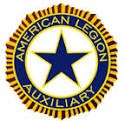 National Cover SheetEach year, the American Legion Auxiliary (ALA) sponsors an Americanism Essay Contest for students in grades 3-12 including students with special needs. Grade levels are divided into three classes. One award in each of the three classes will be presented in each division. Winners will receive $50, and a $50 honorarium in the student’s name will be made to the Children of Warriors National Presidents’ Scholarship fund.  Essay Title: “How does learning about government and our America help you become a future guardian of the liberties of our country?”Essay Classes:    	  Class         Grade Level          Word Count     Essay Checklist: Student Grade   __________	Class competing in ________Sponsoring ALA Unit # 274Typed or neatly written essay conforming to the word requirement for class Completed essay Coversheet as first page of essay Word count of essay_________ Due date for student to return to Unit # 274,  Feburary 1, 2017Student Completes this Information: Student Name: I 3 and 4 150-250 II 5 and 6 250-300 III 7 and 8 350-400 